Just In Time Quick CheckStandard of Learning (SOL) 3.15bSOL 3.15b - Just in Time Quick CheckJessica surveyed her students to find out who eats certain snacks. Jessica made a pictograph of her results. Use this pictograph to answer the questions below. 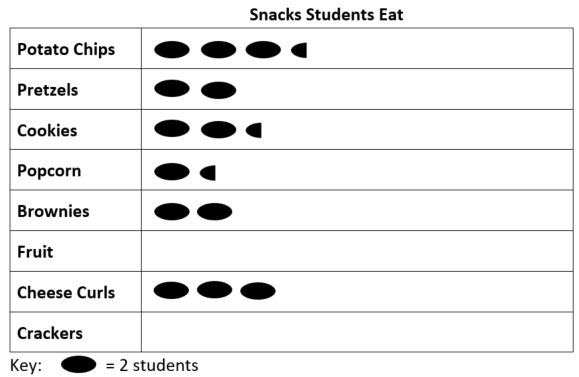 Based on the pictograph, circle each true statement. The number of students who eat cookies is exactly 2 more than the number of students who eat popcorn.The number of potato chips students eat is exactly   .The fewest number of students eat popcorn.A total of 13 students were surveyed for this graph.Write one sentence comparing the data for brownies and popcorn.________________________________________________________________________________________________________________________________________________________________________________________________________________________Tom observed the number of days that had rainfall for four months. The pictograph represents the data Tom collected. Use the data to answer the questions.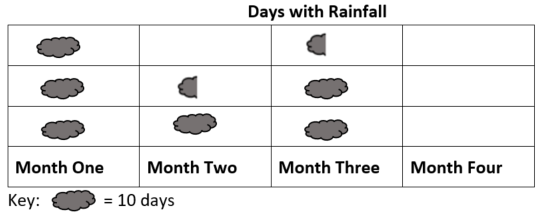 Which month had the least amount of rainfall? _______________________How many days did Tom observe rainfall in Month Three? Explain how you know. ________________________________________________________________________________________________________________________________________________________________________________________________________________________A store manager counted the number of boxes of cookies on a shelf in her store. This graph shows that information.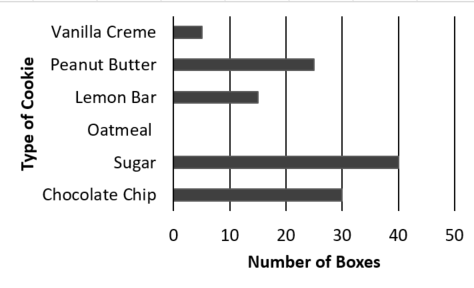 Create a title for this graph. _________________________________________________Write two sentences that describe the information represented in the graph. Use one or more of these words in each sentence: greatest, least, same.______________________________________________________________________________________________________________________________________________________________________________________________________________________________________________________________________________________________________________________________________________________________________________________________________________________________SOL 3.15b - Just in Time Quick Check Teacher NotesCommon Errors/Misconceptions and their Possible IndicationsJessica surveyed her students to find out who eats certain snacks. Jessica made a pictograph of her results. Use this pictograph to answer the questions below. Based on the pictograph, circle each true statement. The number of students who eat cookies is exactly 2 more than the number of students who eat popcorn.The number of potato chip students eat is exactly   .The fewest number of students eat popcorn.A total of 13 students were surveyed for this graph.Students who fail to choose option “a” may not be using the key in their interpretation. Experiences constructing pictographs that have different keys help students develop an understanding of its importance. Students who choose “b” are interpreting each symbol as 1 snack rather than 2 students. As with statement “a,” these students would benefit from experiences pictographs where the symbol represents 2, 5, and/or 10. Students who chose “c” may be disregarding the categories having 0 symbols, or they may need experience describing and comparing data using mathematical vocabulary (e.g., least, fewer, more, greater, greatest, etc.). Students who select “d” as a true statement may not know how to count the half-ovals. These students would benefit from additional experience with pictographs that use symbols to represent half of the quantity described by the key.For each of these misconceptions, having students explain their thinking about graphs provides teachers with meaningful and actionable information for the next instructional steps.Write one sentence comparing the data for brownies and popcorn.________________________________________________________________________________________________________________________________________________________________________________________________________________________Students who are unable to write a sentence that correctly compares brownies and popcorn may benefit from an opportunity to talk with a peer or with the teacher about their comparison before writing about it. Additionally, providing scaffolding (e.g., sentence starters, anchor charts, etc.) may help students develop the ability to describe data represented in graphs.Tom observed the number of days that had rainfall for four months. The pictograph represents the data Tom collected. Use the data to answer the questions.Which month had the least amount of rainfall? _______________________Students who struggle with the idea of zero as being the least and may choose Month Two. Exposing students to graphs that include zero as a result will help students overcome this misconception. How many days did Tom observe rainfall in Month Three? Explain how you know. ________________________________________________________________________________________________________________________________________________________________________________________________________________________Students may have difficulty interpreting the  cloud as representing 5 days, or they may believe that the   clouds represents  days. For both of these misconceptions, students would benefit from experiences creating and interpreting pictographs for which the symbols represent multiples of  or  and that require them to include  symbols.A store manager counted the number of boxes of cookies on a shelf in her store. This graph shows that information.Create a title for this graph. _________________________________________________Students may title the graph with information that is too specific (e.g., Types of Cookies or Vanilla Creme) rather than information that describes the main idea represented. These students may benefit from more discussion of what the title tells us and opportunities to consider titles that are too narrow, too broad, and “just right.”  Write two sentences that describe the information represented in the graph. Use one or more of these words in each sentence: greatest, least, same.______________________________________________________________________________________________________________________________________________________________________________________________________________________________________________________________________________________________________________________________________________________________________________________________________________________________Students who are unable to compare the data categories represented in the graph using the vocabulary provided may benefit from an opportunity to talk with a peer or with the teacher about their description before writing about it. Teachers are encouraged to provide scaffolding (e.g., sentence starters, anchor charts, etc.) to help students develop the ability to compare and contrast data represented in graphs.Strand: Probability and StatisticsStandard of Learning (SOL) 3.15bThe student will read and interpret data represented in pictographs and bar graphs.Grade Level Skills:  Analyze data represented in pictographs and bar graphs, orally and in writing. Read the information presented on a bar or pictograph (e.g., the title, the categories, the description of the two axes). Interpret information from pictographs and bar graphs, with up to 30 data points and up to eight categories, describe interpretation orally and by writing at least one sentence. Describe the categories of data and the data as a whole (e.g., data were collected on preferred ways to cook or prepare eggs — scrambled, fried, hard boiled, and egg salad). Identify parts of the data that have special characteristics, including categories with the greatest, the least, or the same (e.g., most students prefer scrambled eggs). Select a correct interpretation of a graph from a set of interpretations, where one is correct and the remaining are incorrect. Just in Time Quick CheckJust in Time Quick Check Teacher NotesSupporting Resources: VDOE Mathematics Instructional Plans (MIPS)3.15ab - Data Mania (Word) / PDF Version3.15ab - Statistics Throughout the Year (Word) / PDF VersionVDOE Word Wall Cards: Grade 3 (Word / PDF)Bar GraphsPictographsSupporting and Prerequisite SOL:  3.15a, 2.15b, 1.12b